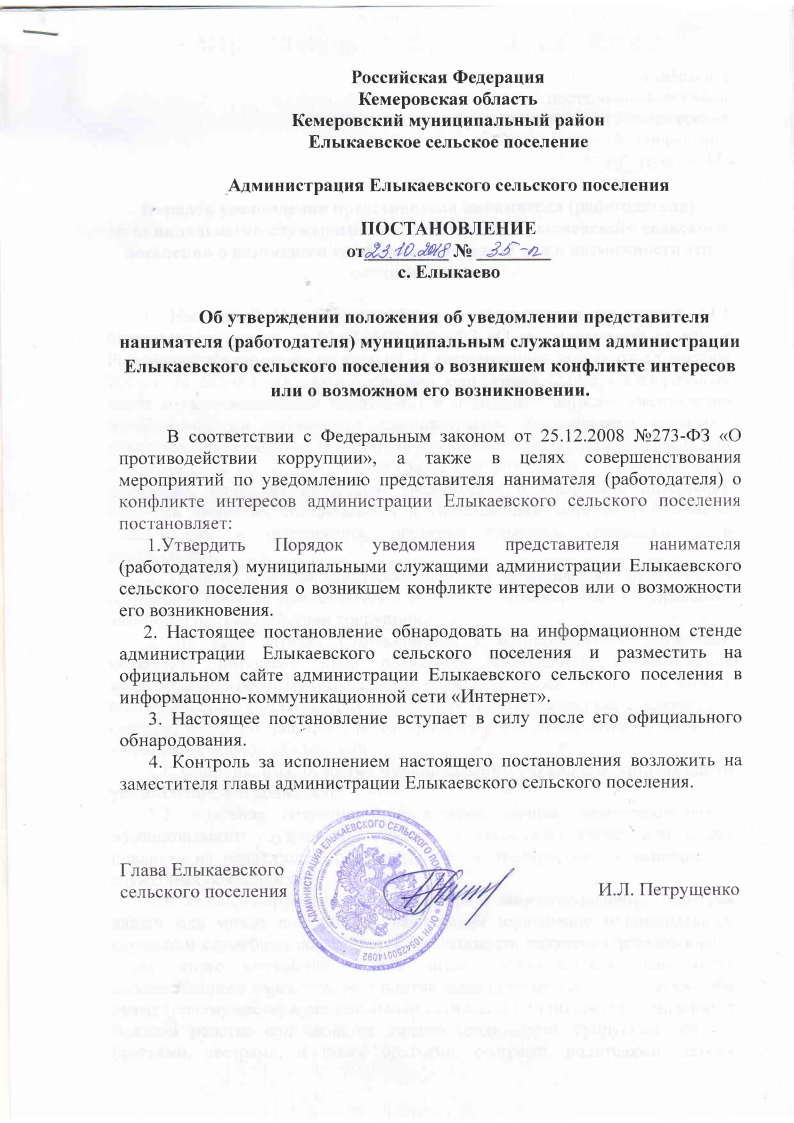 Утвержден постановлением администрации Елыкаевского сельского поселения от 23.10.2018 № 35-п Порядок уведомления представителя нанимателя (работодателя) муниципальными служащими администрации Елыкаевского сельского поселения о возникшем конфликте интересов или о возможности его возникновения.1. Настоящий Порядок разработан в соответствии со статьей 14.1 Федерального закона от 02.03.2007 №25-ФЗ «О муниципальной службе в Российской Федерации», со статьей 11 Федерального закона от 25 декабря . N 273-ФЗ «О противодействии коррупции» (далее - Федеральный закон о противодействии коррупции) и определяет порядок уведомления муниципальными служащими администрации Елыкаевского сельского поселения представителя нанимателя о возникшем конфликте интересов или о возможности его возникновения (далее соответственно – муниципальный служащий, конфликт интересов, уведомление о конфликте интересов), перечень сведений, содержащихся в уведомлениях, порядок регистрации уведомлений и организацию проверки сведений, содержащихся в уведомлении.2. Понятия «личная заинтересованность» и «конфликт интересов» в настоящем Порядке применяются в значениях, определенных Федеральным законом о противодействии коррупции.3. Во всех случаях возникновения у муниципального служащего конфликта интересов либо появления возможности возникновения конфликта интересов муниципальный  служащий обязан уведомить о данных обстоятельствах представителя нанимателя (работодателя) (за исключением случаев, когда по данным фактам проведена или проводится проверка) с указанием следующих сведений:3.1. фамилия, имя, отчество муниципального служащего, заполняющего уведомление, его должность;3.2. описание ситуации, при которой личная заинтересованность муниципального служащего (прямая или косвенная) влияет или может повлиять на надлежащее, объективное и беспристрастное исполнение им служебных обязанностей;3.3. квалифицирующие признаки личной заинтересованности, которая влияет или может повлиять на надлежащее исполнение муниципальным служащим служебных обязанностей (возможности получения доходов в виде денег, иного имущества, в том числе имущественных прав, услуг имущественного характера, результатов выполненных работ или каких-либо выгод (преимуществ) муниципальным служащим и (или) состоящими с ним в близком родстве или свойстве лицами (родителями, супругами, детьми, братьями, сестрами, а также братьями, сестрами, родителями, детьми супругов и супругами детей), гражданами или организациями, с которыми муниципальный служащий и (или) лица, состоящие с ним в близком родстве или свойстве, связаны имущественными, корпоративными или иными близкими отношениями);3.4. описание служебных обязанностей, на исполнение которых может негативно повлиять либо негативно влияет личная заинтересованность;3.5. по возможности предлагаемые меры, которые могли бы предотвратить возможность возникновения конфликта интересов или урегулировать возникший конфликт интересов;3.6. дата заполнения уведомления о конфликте интересов;3.7. подпись лица, заполнившего уведомление.Уведомление о конфликте интересов составляется по форме согласно приложению 1 к настоящему Порядку.        4. Уведомление направляется для регистрации ведущему специалисту, ответственному за ведение кадрового делопроизводства администрации Елыкаевского сельского поселения. Ведущий специалист обеспечивает регистрацию уведомления в журнале регистрации уведомлений о конфликте интересов по форме согласно приложению 2 к настоящему Порядку.Листы журнала регистрации уведомлений о конфликте интересов должны быть пронумерованы, прошнурованы и скреплены гербовой печатью.Журнал регистрации уведомлений хранится в шкафах (сейфах), обеспечивающих защиту от несанкционированного доступа.6. Зарегистрированное уведомление в день его получения передается для рассмотрения главе Елыкаевского сельского поселения.Глава Елыкаевского сельского поселения  в течение двух рабочих дней со дня получения уведомления дает письменное поручение о принятии мер по предотвращению или урегулированию конфликта интересов и (или) о проведении проверки соблюдения муниципальными служащими требований о предотвращении или урегулировании конфликта интересов, исполнения обязанностей, установленных Федеральным законом о противодействии коррупции и другими федеральными законами.Приложение 1к Порядкууведомления представителянанимателя (работодателя) муниципальными служащими администрации Елыкаевского сельского поселенияо возникшем конфликте интересов или о возможности его возникновенияГлаве Елыкаевского сельского поселения                                         ____________________________________                                                        (ФИО)	                                               ____________________________________                                           (ФИО, должность муниципального служащего)                                УВЕДОМЛЕНИЕ    В  соответствии  со  статьей 14.1 Федерального закона от 02 марта 2017 года №25-ФЗ «О муниципальной службе в Российской Федерации» и  статьей   11   Федерального  закона  от  25  декабря  2008  г.  N 273-ФЗ "О противодействии коррупции" сообщаю следующее:    1) __________________________________________________________________         (описание ситуации, при которой личная заинтересованность влияет          или может повлиять на надлежащее, объективное и беспристрастное                      исполнение служебных обязанностей)    2) __________________________________________________________________              (квалифицирующие признаки личной заинтересованности)    3) __________________________________________________________________         (описание служебных обязанностей, на исполнение которых может       негативно повлиять либо негативно влияет личная заинтересованность)    4) __________________________________________________________________         (предлагаемые меры, которые могли бы предотвратить возможность          возникновения конфликта интересов или урегулировать возникший                               конфликт интересов)"__" ____________ 20__ г. ___________________ ________________________                              (подпись)         (инициалы, фамилия)Уведомление зарегистрировано "__" ____________ 20__ г. рег. № ________________________________________________________________             (подпись, ФИО, должность специалиста)Приложение 2к Порядкууведомления представителянанимателя (работодателя) муниципальными служащими администрации Елыкаевского сельского поселенияо возникшем конфликте интересов или о возможности его возникновенияЖУРНАЛ РЕГИСТРАЦИИ УВЕДОМЛЕНИЙпредставителя нанимателя (работодателя) муниципальными служащими администрации Елыкаевского сельского поселения о возникшем конфликте интересов или о возможности его возникновенияN п/пДата регистрацииРегистрационный номерФИО лица, направившего уведомлениеДолжность лица, направившего уведомлениеФИО, подпись регистратора123456